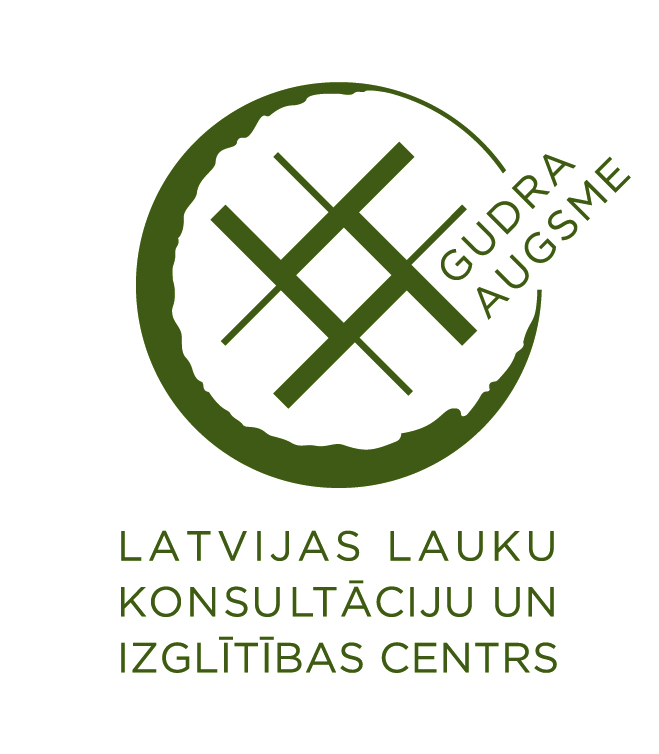 Augu aizsardzības apmācības.Pamatapmācība 2.reģistrācijas klases augu aizsardzības līdzekļu profesionālo lietotāju apliecību iegūšanai notiks:LLKC Jēkabpils KB, Bebru iela 108, JēkabpilsAtbildīgais:Apmācību veicējs - LLKC, atbildīgā - Anita Putka, tel. 26511269, e-pasts: anita.putka@llkc.lvDatums/laiks:27.03.2018., 28.03.2018., 29.03.2018. plkst.9:00